Supplemental Figure 1: Outcomes of patients who received ACP initiative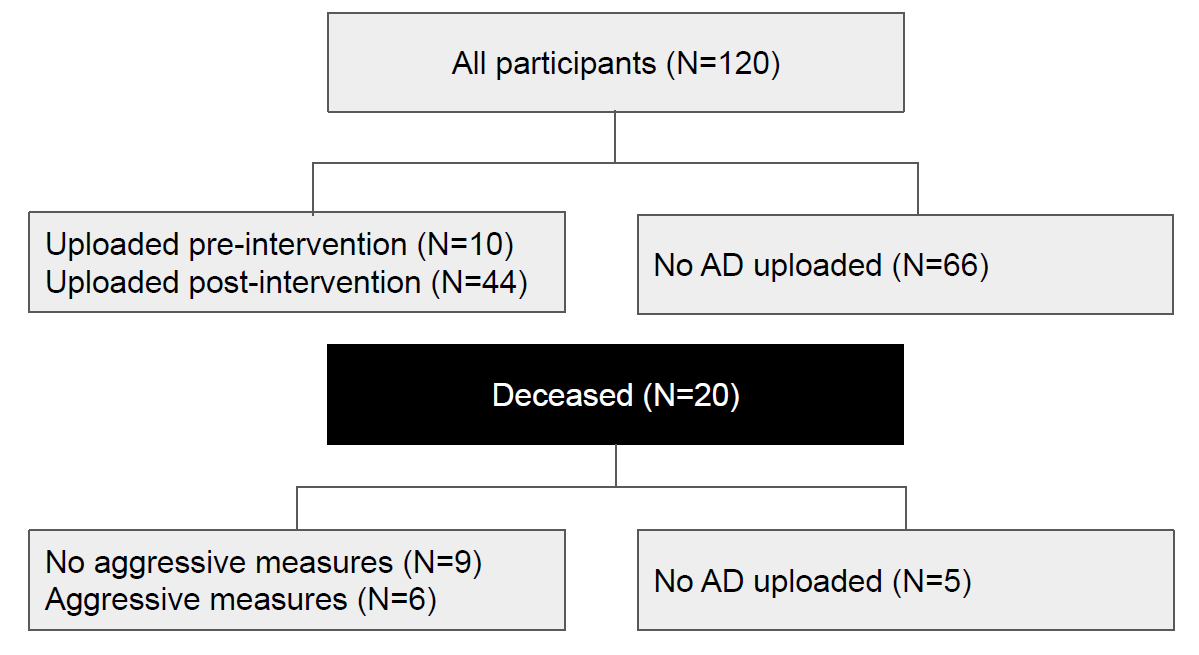 AD=advance directive